Администрация городского округа муниципального образования «город Саянск»ПОСТАНОВЛЕНИЕВ целях приведения муниципальной программы «Формирование современной городской среды на территории муниципального образования «город Саянск» на 2018-2024 годы» в соответствие с действующим законодательством, руководствуясь Бюджетным кодексом Российской Федерации, Федеральным законом от 06.10.2003 № 131-ФЗ «Об общих принципах организации местного самоуправления в Российской Федерации», пунктом 3.4 раздела 3 Порядка разработки муниципальных программ, формирования, реализации и оценки эффективности указанных программ муниципального образования «город Саянск», утвержденного постановлением администрации городского округа муниципального образования «город Саянск» от 27.07.2018 № 110-37-767-18, статьями 4, 38 Устава муниципального образования «город Саянск», администрация городского округа муниципального образования «город Саянск»  П О С Т А Н О В Л Я Е Т:1. Внести в муниципальную программу «Формирование современной городской среды на территории муниципального образования «город Саянск» на 2018-2024 годы», утвержденную постановлением администрации городского округа муниципального образования «город Саянск» от 29.12.2017 № 110-37-1378-17, в редакции от 29.03.2018 № 110-37-279-18, от 05.10.2018 № 110-37-1025-18, от 24.12.2018 № 110-37-1425-18, от 21.02.2019 № 110-37-206-19, от  29.03.2019 № 110-37-358-19, от 07.08.2019 № 110-37-889-19, от 16.09.2019 № 110-37-1057-19, от 27.12.2019 № 110-37-1478-19, от 26.03.2020 № 110-37-324-20, от 15.07.2020 № 110-37-694-20, от 10.11.2020 № 110-37-1091-20, от 14.12.2020 № 110-37-1200-20, от 15.03.2021 № 110-37-285-21 (опубликовано в газете «Саянские зори» от 11.01.2018 № 1, вкладыш, «Официальная информация», страницы 8-10; опубликовано в газете «Саянские зори» от 05.04.2018 № 13, вкладыш, «Официальная информация», страницы11-12; от 18.10.2018 № 41, вкладыш, «Официальная информация», страницы 1-4; от 11.01.2019 № 1, вкладыш, «Официальная информация», страницы 2-3; от 28.02.2019 № 8, вкладыш, «Официальная информация», страница 8; от 04.04.2019 № 13, вкладыш, «Официальная информация», страницы 2-6; от 15.08.2019 № 32, вкладыш, «Официальная информация», страницы 5-8; от 19.09.2019 № 37, вкладыш, «Официальная информация», страница 8; от  26.09.2019 № 38, вкладыш, «Официальная информация», страницы 1-4; от 10.01.2020 № 1, вкладыш, «Официальная информация», страницы 15-17; от 02.04.2020 № 13, вкладыш, «Официальная информация», страницы 5-6; от 09.04.2020 № 14, вкладыш, «Официальная информация», страницы 1-2; от 23.07.2020 № 29, вкладыш, «Официальная информация», страницы 1-2; от 19.11.2020 № 46, вкладыш, «Официальная информация», страницы 1-3; от 24.12.2020 № 51, вкладыш, «Официальная информация», страницы 3-4; от 18.03.2021№ 10, вкладыш, «Официальная информация», страницы 7-8) следующие изменения:1.1. Муниципальную программу изложить в редакции согласно приложению к настоящему постановлению.2. Опубликовать настоящее постановление на «Официальном интернет-портале правовой информации городского округа муниципального образования «город Саянск» (http://sayansk-pravo.ru), в газете «Саянские зори» (за исключением Приложения № 2 к муниципальной программе) и разместить на официальном сайте администрации городского округа муниципального образования «город Саянск» в информационно-телекоммуникационной сети «Интернет».3. Контроль исполнения настоящего постановления возложить на заместителя мэра городского округа по вопросам жизнеобеспечения города -председателя Комитета по жилищно-коммунальному хозяйству, транспорту и связи администрации городского округа муниципального образования «город Саянск». 4.	 Настоящее постановление вступает в силу после дня его официального опубликования.Мэр городского округа муниципальногообразования «город Саянск» 			                                    О.В. БоровскийЖукова С.Ю. 5-26-77Приложение к постановлению администрациигородского округа муниципального							            образования «город Саянск»			от _____________ № ________________МУНИЦИПАЛЬНАЯ ПРОГРАММА«Формирование современной городской среды на территории муниципального образования «город Саянск» на 2018-2024 годы»(далее – муниципальная программа)Глава 1. ПАСПОРТ МУНИЦИПАЛЬНОЙ ПРОГРАММЫГлава 2. ХАРАКТЕРИСТИКА ТЕКУЩЕГО СОСТОЯНИЯ СФЕРЫ БЛАГОУСТРОЙСТВА  В МУНИЦИПАЛЬНОМ ОБРАЗОВАНИИ «ГОРОД САЯНСК»Право граждан на благоприятную окружающую среду закреплено в основном законе государства – Конституции Российской Федерации. Приоритеты государственной политики в сфере благоустройства определены в приоритетном проекте Российской Федерации «Формирование комфортной городской среды», утвержденном Советом при Президенте Российской Федерации по стратегическому развитию и приоритетным проектам (протокол от 21.11.2016 № 10). Проект включает создание условий для системного повышения качества и комфорта городской среды путем реализации комплекса первоочередных мероприятий по благоустройству дворовых территорий, общественных пространств (площадей, улиц, набережных и др.) при широком общественном обсуждении дизайн-проектов благоустройства территорий.В соответствии с указом Президента Российской Федерации от 
7 мая 2018 года № 204 «О национальных целях и стратегических задачах развития Российской Федерации на период до 2024 года» президиумом Совета при Президенте Российской Федерации по стратегическому развитию и приоритетным проектам (протокол от 24 декабря 2018 года № 16) утвержден паспорт национального проекта «Жилье и городская среда», в состав которого включен федеральный проект «Формирование комфортной городской среды».Паспорт регионального проекта Иркутской области «Формирование комфортной городской среды в Иркутской области» был утвержден первым заместителем Губернатора Иркутской области – Председателем Правительства Иркутской области Р.Н. Болотовым 14 декабря 2018 года.Основным направлением муниципальной политики в сфере благоустройства является выработка мер и реализация приоритетных мероприятий, направленных на значительное повышение условий комфортности на территории муниципального образования, создание привлекательной городской атмосферы для жителей, а также привлечение населения к принятию решений и созданию проектов по повышению благоустройства общественных и дворовых территорий.Благоустройство и озеленение территорий муниципального образования «город Саянск», в том числе, территорий соответствующего функционального назначения (площадей, улиц, пешеходных зон, скверов, парков, иных территорий) (далее – общественные территории) и дворовых территорий – одна из актуальных проблем современного градостроительства и муниципального хозяйства. Именно в этой сфере создаются условия для здоровой, комфортной и удобной жизни населения. Основным фактором, влияющим на благоустройство территории города Саянска, является недостаточная обеспеченность города элементами благоустройства (автомобильные парковки, пешеходные дорожки, тротуары, урны, скамейки, освещение, детские и спортивные площадки).В условиях повышенных нагрузок, дискомфортности городов из-за загрязнения воздушной среды выбросами автотранспорта благоустройство населенных пунктов приобретает особое значение. Благоустройство является важнейшей сферой деятельности муниципального хозяйства. Именно в этой сфере создаются условия для здоровой, комфортной, удобной жизни как для отдельного человека по месту проживания, так и для всех жителей города. За последние годы наблюдаются качественные изменения в эстетическом облике города Саянска, которые достигнуты путем системного подхода к проблеме благоустройства города с помощью реализации муниципальных и ведомственных целевых программ. Сведения о текущих показателях (индикаторах) состояния благоустройства в муниципальном образовании «город Саянск» за период, составляющий не менее 3 лет, предшествующих году начала реализации муниципальной программы, представлены в таблице № 1.Таблица № 1Сведения о текущих показателях (индикаторах) состояния благоустройства в муниципальном образовании «город Саянск»В целях организации процесса благоустройства, проведена оценка состояния (инвентаризация) сферы благоустройства на территории города Саянска, по результатам которой определены ключевые проблемы и общее состояние городской среды.В существующем жилищном фонде на территории муниципального образования объекты благоустройства дворов за многолетний период эксплуатации пришли в ветхое состояние, и не отвечают современным требованиям.Так, состояние наружного освещения города Саянска, в том числе дворовых территорий, требует качественного улучшения. Это вызвано тем, что физическое устаревание оборудования значительно опережает темпы объемов его строительства, капитального ремонта и модернизации. Сложившееся отставание необходимо устранять, учитывая, что наружное освещение является важным компонентом комфорта и безопасности людей в темное время суток.Кроме того, пришло в негодность асфальтобетонное покрытие внутри дворовых проездов и тротуаров. Отсутствуют специально оборудованные стоянки для автомобилей, что приводит к их хаотичной парковке, в некоторых случаях даже на зеленой зоне. Проведение работ по строительству автостоянок на дворовых территориях, расширению существующих парковок позволит в дальнейшем «разгрузить» дворовые территории и обеспечить комфортные условия проживания для жителей многоквартирных домов.В большинстве дворов отсутствует необходимый набор малых архитектурных форм и обустроенные детские и спортивные площадки. На территории муниципального образования проживает порядка 40648 человек.Количество дворовых территорий многоквартирных домов  составляет 134 единицы площадью 1148,5  тыс. кв.м.В наибольшей степени востребованными являются мероприятия по оснащению дворовых территорий тротуарами (дорожно-тропиночной сетью), временными парковками для автомобилей, качественными проездами. Ранее осуществляемые на территории города Саянска мероприятия по благоустройству дворовых территорий, позволили обеспечить дворы многоквартирных жилых домов детскими площадками, что в значительной степени снизило потребность в их обустройстве в рамках реализации муниципальной программы. Тем не менее, исходя из количества таких площадок остается актуальной необходимость обустройства детских, спортивных площадок на территории города, которая должна учитываться при разработке дизайн - проектов благоустройства дворовых и общественных территорий.Кроме того, существует потребность в обеспечении не только функционального наполнения дворовых территорий многоквартирных домов (обустройство детских и спортивных площадок), но и организации площадок, специально оборудованных для отдыха, общения и проведения досуга разными группами населения и обеспечивающих комфортное времяпрепровождение (наличие зон с сидячими местами, удобные скамейки для отдыха, привлекательный вид).Архитектурно – художественной и эстетической ценностью являются площади и парки. В муниципальном образовании на сегодняшний день общественные территории потеряли эстетический вид и нуждаются в ремонте. Тротуарная часть пришла в негодность, в большинстве отсутствует необходимый набор малых архитектурных форм, отсутствуют инженерные коммуникации, недостаточное освещение, слабо развита инфраструктура для обеспечения комфортного отдыха жителей (отсутствуют прогулочные дорожки, трассы для велосипедов и роликов и т.д.). На территории муниципального образования насчитывается 90 общественных территорий площадью 159,3 га.В целях создания условий для повышения гражданской активности населения, организаций и вовлечения общественности в реализацию мероприятий по формированию современной городской среды города Саянска, проводится активная работа по информированию населения, в том числе с вовлечением в этот процесс управляющих организаций города, с целью привлечения как можно большего количества жителей многоквартирных домов к участию в разработке и реализации проектов благоустройства. Ключевую роль в создании и управлении городской средой играет участие жителей города в обсуждении проектов благоустройства дворовых территорий и общественных пространств (площадей, улиц, пешеходных зон, скверов, парков, иных территорий). Подход к формированию качественной городской среды, обеспечивающей комфорт повседневной городской жизни для различных слоев населения, включает в себя взаимодействие с организациями и физическими лицами также по вопросу реализации мероприятий муниципальной программы, не требующих специального финансирования из местного бюджета (ликвидация вывесок, баннеров, объявлений, нарушающих архитектурный облик зданий, введение удобной нумерации зданий, разработка правил уборки территорий, прилегающих к коммерческим объектам и т. д.), а также по вопросу благоустройства территорий индивидуальной жилой застройки и территорий в ведении юридических лиц и индивидуальных предпринимателей в соответствии с требованиями Правил благоустройства.Реализация мероприятий муниципальной программы позволит создать благоприятные условия проживания жителей города, сформирует активную гражданскую позицию населения посредством его участия в благоустройстве дворовых территорий, повысит уровень и качество жизни граждан.Глава 3. ЦЕЛИ И ЗАДАЧИ МУНИЦИПАЛЬНОЙ ПРОГРАММЫЦель муниципальной программы – повышение качества и комфорта городской среды на  территории муниципального образования «город Саянск».Для достижения поставленной цели необходимо решить следующие задачи:1) Повышение уровня благоустройства дворовых территорий многоквартирных домов.2) Повышение уровня благоустройства общественных территорий и мест массового отдыха населения (городских парков).Сведения об основных мероприятиях, составе и значениях целевых показателях (индикаторах) муниципальной программы приведены в приложении № 5 к муниципальной программе.Глава 4. ОБЪЕМЫ И ИСТОЧНИКИ ФИНАНСИРОВАНИЯОснованием для привлечения средств федерального бюджета, средств субсидий из областного бюджета является государственная программа Иркутской области «Формирование современной городской среды на 2018-2024 годы», утвержденная постановлением Правительства Иркутской области от 31.08.2017 № 568-пп. Объемы и источники финансирования муниципальной программы приведены в таблице № 2. Таблица № 2Глава 5. ОСНОВНЫЕ МЕРОПРИЯТИЯ МУНИЦИПАЛЬНОЙ ПРОГРАММЫРешение обозначенных в муниципальной программе задач реализуется через план мероприятий по следующим направлениям:1. Благоустройство дворовых территорий многоквартирных домов.Дворовая территория – это совокупность территорий, прилегающих к многоквартирным домам, с расположенными на них объектами, предназначенными для обслуживания и эксплуатации таких домов, и элементами благоустройства этих территорий, в том числе парковками (парковочными местами), тротуарами и автомобильными дорогами, включая автомобильные дороги, образующие проезды к территориям, прилегающим к многоквартирным домам.Минимальный перечень работ по благоустройству дворовых территорий включает следующие виды работ:1) ремонт дворовых проездов;2) обеспечение освещения дворовых территорий многоквартирных домов;3) установка скамеек;4) установка урн для мусора;5) ремонт и (или) устройство автомобильный парковок;6) ремонт и (или) устройство тротуаров, пешеходных дорожек.Дополнительный перечень работ по благоустройству дворовых территорий включает следующие виды работ:1) оборудование детских площадок;2) оборудование спортивных площадок;3) озеленение территорий;4) обустройство площадок для выгула домашних животных;5) обустройство площадок для отдыха;6) обустройство контейнерных площадок;7) обустройство ограждений;8) устройство открытого лотка для отвода дождевых и талых вод;9) устройство искусственных дорожных неровностей с установкой соответствующих дорожных знаков;10) иные виды работ.Нормативная стоимость (единичные расценки) работ по благоустройству дворовых территорий многоквартирных домов, входящих в минимальный и дополнительный перечни таких работ, приведены в таблице № 3.Таблица № 3Нормативная стоимость (единичные расценки) работ по благоустройству дворовых территорий многоквартирных домов, входящих в минимальный и дополнительный перечни работДополнительный перечень работ реализуется только при условии реализации работ, предусмотренных минимальным перечнем работ по благоустройству.При выполнении видов работ, включенных в минимальный перечень, обязательным является: - трудовое участие собственников помещений в многоквартирных домах, собственников иных зданий и сооружений, расположенных в границах дворовой территории, подлежащей благоустройству (далее - заинтересованные лица);- решение собственников помещений в многоквартирном доме о принятии созданного в результате благоустройства имущества в состав общего имущества многоквартирного дома.Трудовое участие заинтересованных лиц реализуется в форме субботника.Под субботником понимается выполнение неоплачиваемых работ, не требующих специальной квалификации, в том числе подготовка дворовой территории к началу работ, уборка мусора, покраска оборудования, другие работы.Доля трудового участия заинтересованных лиц устанавливается в размере одного субботника для каждой дворовой территории.При выполнении видов работ, включенных в дополнительный перечень, обязательным является:- решение собственников помещений в многоквартирном доме о принятии созданного в результате благоустройства имущества в состав общего имущества многоквартирного дома.- финансовое участие заинтересованных лиц.Финансовое участие заинтересованных лиц реализуется в форме софинансирования мероприятий по благоустройству дворовых территорий. В случае если дворовая территория многоквартирного дома включена в муниципальную программу до вступления в силу постановления Правительства РФ от 9 февраля 2019 года № 106, доля финансового участия заинтересованных лиц, за исключением собственников помещений в таком многоквартирном доме, должна составлять не менее 1 процента стоимости выполнения работ, включенных в дополнительный перечень.В случае если дворовая территория многоквартирного дома включена в муниципальную программу  после вступления в силу постановления Правительства РФ от 9 февраля 2019 года № 106, доля финансового участия заинтересованных лиц должна составлять не менее 5 процентов стоимости выполнения работ, включенных в дополнительный перечень. При этом софинансирование видов работ по благоустройству дворовых территорий, включенных в дополнительный перечень, собственниками помещений в таком многоквартирном доме, устанавливается в размере не менее 20 процентов стоимости выполнения указанных видов работ.Порядок аккумулирования и расходования средств заинтересованных лиц, направляемых на выполнение видов работ, включенных в дополнительный перечень, устанавливается нормативным актом администрации городского округа муниципального образования «город Саянск».Адресный перечень дворовых территорий многоквартирных домов, подлежащих благоустройству в 2018-2024 годах (приложение № 1 к муниципальной программе) формируется исходя из минимального перечня работ по благоустройству, с учетом физического состояния дворовой территории, определенной по результатам инвентаризации дворовой территории, проведенной в порядке, установленном министерством жилищной политики, энергетики и транспорта Иркутской области.Очередность благоустройства дворовых территорий определяется общественной комиссией по результатам рассмотрения поступивших предложений от собственников в соответствии с порядком и сроком предоставления, рассмотрения и оценки предложений граждан, организаций по включению территорий муниципального образования в муниципальную программу.Разработка дизайн-проекта благоустройства дворовой территории многоквартирного дома осуществляется с учетом минимальных и дополнительных перечней работ по благоустройству дворовой территории, утвержденных протоколом общего собрания собственников помещений в многоквартирном доме, в отношении которой разрабатывается дизайн-проект благоустройства. Под дизайн-проектом понимается графический и текстовый материал, включающий в себя визуализированное описание предполагаемого проекта, изображение дворовой территории или общественной территории, представленный в нескольких ракурсах, с планировочной схемой, фото фиксацией существующего положения, с описанием работ и  мероприятий, предлагаемых к выполнению.Содержание дизайн-проекта зависит от вида и состава планируемых к благоустройству работ. Это может быть как проектная, сметная документация, так и упрощенный вариант в виде изображения дворовой территории или общественной территории с описанием работ и мероприятий, предлагаемых к выполнению. Визуализированный перечень образцов элементов благоустройства, предлагаемый к размещению на дворовой территории, приведен в приложении № 2 к муниципальной программе.Разработка дизайн-проектов в отношении дворовых и общественных территорий, расположенных на территории муниципального образования «город Саянск», осуществляется муниципальным учреждением «Служба подготовки и обеспечения градостроительной деятельности муниципального образования «город Саянск» (далее - МУ «СПиОГД»), в течение 30 календарных дней. Дизайн-проекты разрабатываются в соответствии с Правилами благоустройства территории муниципального образования «город Саянск», требованиями Градостроительного кодекса Российской Федерации, а также действующими строительными, санитарными и иными нормами и правилами.В целях обсуждения, согласования и утверждения разработанного дизайн-проекта благоустройства дворовой территории многоквартирного дома МУ «СПиОГД» уведомляет уполномоченное лицо (председателя многоквартирного дома, старшего по дому), которое вправе действовать в интересах всех собственников помещений в многоквартирном доме, придомовая территория которого включена в адресный перечень дворовых территорий муниципальной программы, о готовности дизайн-проекта в течение 3 рабочих дней со дня изготовления дизайн-проекта.Уполномоченное лицо обеспечивает обсуждение и согласование дизайн-проекта благоустройства дворовой территории многоквартирного дома и для дальнейшего его рассмотрения передает в срок, не превышающий 5 рабочих дней, в общественную комиссию. Обсуждение и рассмотрение дизайн-проекта благоустройства дворовой территории многоквартирного дома осуществляется общественной комиссией, по результатам рассмотрения дизайн-проекта общественной комиссией, такой дизайн-проект утверждается постановлением администрации городского округа муниципального образования «город Саянск».По окончании выполнения работ по благоустройству дворовой территории, Администрация города Саянска,  по акту приема-передачи, передает собственникам многоквартирного дома объект благоустройства для его последующего содержания (приложение № 6 к муниципальной программе).2. Благоустройство общественных территорий и мест массового отдыха населения (городских парков).Благоустройство общественных территорий включает в себя проведение работ на территориях общего пользования, которыми беспрепятственно пользуется неограниченный круг лиц. Общественные территории – это территории соответствующего функционального назначения (площади, улицы, пешеходные зоны, скверы, парки, иные территории).Адресный перечень общественных территорий, подлежащих благоустройству в 2018-2024 годах (приложение № 3 к муниципальной программе), формируется исходя из физического состояния общественной территории, определенного по результатам инвентаризации  общественных территорий, проведенной в порядке, установленном министерством жилищной политики, энергетики и транспорта Иркутской области.Отбор общественных территорий осуществляется на основании результатов рейтингового голосования.Дизайн-проект благоустройства общественной территории, в который включается текстовое и визуальное описание, в том числе его концепция и перечень (в том числе визуализированный) элементов благоустройства предлагаемых к размещению на соответствующей территории, утверждается постановлением администрации городского округа муниципального образования «город Саянск».Формирование качественной городской среды, обеспечивающей комфорт повседневной городской жизни для различных слоев населения, включает в себя взаимодействие с организациями и физическими лицами по вопросу реализации мероприятий по благоустройству, не требующих специального финансирования из местного бюджета, и по вопросу благоустройства объектов недвижимого имущества (включая объекты незавершенного строительства) и земельных участков, находящихся в их собственности (пользовании), а также индивидуальных жилых домов и земельных участков, предназначенных для их размещения.Адресный перечень объектов недвижимого имущества (включая объекты незавершенного строительства)  и земельных участков, находящихся в собственности (пользований) юридических лиц и индивидуальных предпринимателей, которые подлежат благоустройству не позднее последнего года реализации муниципальной программы за счет средств указанных лиц в соответствии с требованиями Правил благоустройства территории муниципального образования «город Саянск», приведен в приложении № 4 к муниципальной программе. В целях оценки состояния сферы благоустройства индивидуальных жилых домов и земельных участков, предоставленных для их размещения, инвентаризационной комиссией проводится их инвентаризация, которая состоит из следующих мероприятий:- визуальное обследование уровня благоустройства индивидуальных жилых домов и земельных участков, предоставленных для их размещения;- составление паспортов благоустройства индивидуальных жилых домов и земельных участков, предоставленных для их размещения;- заключение соглашений о благоустройстве индивидуальных жилых домов и земельных участков, предоставленных для их размещения в соответствии с требованиями Правил благоустройства территории муниципального образования «город Саянск» (по необходимости).В целях образования земельных участков, на которых расположены многоквартирные дома, работы по благоустройству дворовых территорий которых софинансируются из бюджета Иркутской области, Администрацией города Саянска проводятся следующие мероприятия:1) разработка проектов межевания территории земельных участков;2) постановка земельных участков на кадастровый учет.На сегодняшний день на территории городского округа муниципального образования «город Саянск» в отношении большинства земельных участков, на которых расположены многоквартирные дома, осуществлен государственные кадастровый учет.Мероприятия по благоустройству дворовых и общественных территорий проводятся с учетом необходимости обеспечения физической, пространственной и информационной доступности зданий, сооружений дворовых территорий для инвалидов и других маломобильных групп населения. При реализации направлений благоустройство дворовых территорий многоквартирных домов и благоустройство общественных территорий города Саянска осуществляется:- установка скамеек со спинками и подлокотниками;- устройство пандусов-съездов на придомовых и общественных территориях;- устройство входной группы для беспрепятственного прохода на дворовую и общественную территорию.При реализации мероприятий по благоустройству дворовых и общественных территорий обязательными являются следующие ограничения:1) установление минимального 3-летнего гарантийного срока на результаты выполненных работ;2) установление предельной даты заключения соглашений по результатам закупки товаров, работ и услуг для обеспечения муниципальных нужд в целях реализации муниципальной программы -1 апреля года предоставления субсидии, за исключением:- случаев обжалования действий (бездействия) заказчика и (или) комиссии по осуществлению закупок и (или) оператора электронной площадки при осуществлении закупки товаров, работ, услуг в порядке, установленном законодательством Российской Федерации, при которых срок заключения таких соглашений продлевается на срок указанного обжалования;- случаев проведения повторного конкурса или новой закупки, если конкурс признан не состоявшимся по основаниям, предусмотренным законодательством Российской Федерации, при которых срок заключения таких соглашений продлевается на срок проведения конкурсных процедур;- случаев заключения таких соглашений в пределах экономии средств при расходовании субсидии в целях реализации муниципальных программ, в том числе мероприятий по цифровизации городского хозяйства, включенных в муниципальную программу, при которых срок заключения таких соглашений продлевается на срок до 15 декабря года предоставления субсидии.Администрация города Саянска имеет право исключить из адресных перечней дворовых и общественных территорий, подлежащих благоустройству в рамках реализации муниципальной программы, следующие территории:1) дворовые и общественные территории, расположенные вблизи многоквартирных домов, физический износ основных конструктивных элементов (крыша, стены, фундамент) которых превышает 70 процентов;2) дворовые и общественные территории, которые планируются к изъятию для муниципальных или государственных нужд в соответствии с генеральным планом городского округа муниципального образования «город Саянск»;3) дворовые территории, собственники помещений многоквартирных домов которых приняли решение об отказе от благоустройства дворовой территории в рамках реализации муниципальной программы или не приняли решения о благоустройстве дворовой территории до 1 января 2023 года. При этом исключение дворовых и общественных территорий из перечня территорий, подлежащих благоустройству в рамках реализации муниципальной программы, возможно при условии одобрения соответствующего решения общественной комиссией по рассмотрению и оценке предложений граждан о включении в муниципальную программу  «Формирование современной городской среды на территории муниципального образования «город Саянск» на 2018-2024 годы».Информация о ходе реализации мероприятий муниципальной программы подлежит внесению в государственную информационную систему жилищно-коммунального хозяйства.Глава 6. ОЖИДАЕМЫЕ РЕЗУЛЬТАТЫ МУНИЦИПАЛЬНОЙ ПРОГРАММЫПроведение мероприятий, предусмотренных муниципальной программой, создаст необходимый минимальный уровень комфортной среды для жителей многоквартирных домов, условия для культурно-досуговой деятельности, отдыха и занятий спортом для всех жителей города. Таблица № 4Показатели результативности муниципальной программыГлава 7. ОЦЕНКА РИСКОВ И СИСТЕМА РЕАГИРОВАНИЯ НА РИСКИ РЕАЛИЗАЦИИ МУНИЦИПАЛЬНОЙ ПРОГРАММЫРеализация мероприятий муниципальной программы связана с рисками, обусловленными как внутренними факторами (организационные риски), так внешними факторами (изменения законодательства и внешней экономической ситуации, риски финансового обеспечения). Комплексная оценка рисков, возникающих при реализации мероприятий муниципальной программы, приведена в таблице № 5.Таблица № 5Комплексная оценка рисков, возникающих при реализации мероприятий муниципальной программыМэр городского округа муниципальногообразования «город Саянск» 			                                    О.В. Боровский                                                                                                                              Приложение № 1к муниципальной программе«Формирование современной городской средына территории муниципального образования«город Саянск» на 2018-2024 годы» Адресный перечень дворовых территорий многоквартирных домов, подлежащих благоустройству в 2018 - 2024 годахПриложение № 2к муниципальной программе«Формирование современной городской средына территории муниципального образования«город Саянск» на 2018-2024 годы» ВИЗУАЛИЗИРОВАННЫЙ ПЕРЕЧЕНЬ ОБРАЗЦОВ ЭЛЕМЕНТОВ БЛАГОУСТРОЙСТВА, ПРЕДЛАГАЕМЫХ К РАЗМЕЩЕНИЮ НА ДВОРОВОЙ ТЕРРИТОРИИ, СФОРМИРОВАННЫЙ ИСХОДЯ ИЗ МИНИМАЛЬНОГО  И ДОПОЛНИТЕЛЬНОГО ПЕРЕЧНЯ РАБОТ ПО БЛАГОУСТРОЙСТВУ По минимальному перечню работ по благоустройству дворовых территорий:Скамья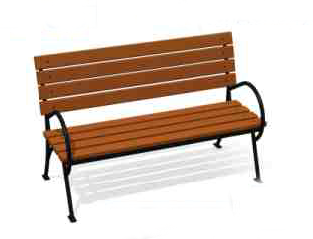 Длина – 2000 мм.;  Ширина – 700 мм.;Высота – 900 мм.Урна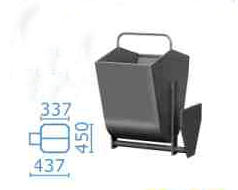 Высота – 600 мм.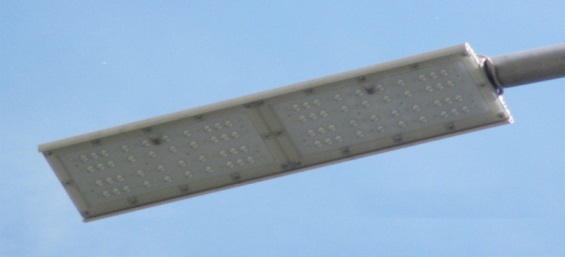 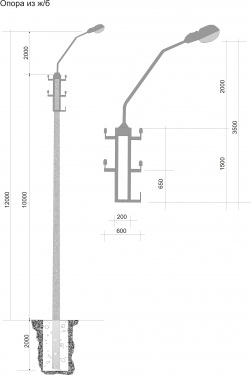 Приложение № 3к муниципальной программе «Формирование современной городской средына территории муниципального образования«город Саянск» на 2018-2024 годы»Адресный перечень общественных территорий, подлежащих благоустройству в 2018 – 2024 годах Приложение № 4к муниципальной программе «Формирование современной городской средына территории муниципального образования«город Саянск» на 2018-2024 годы»Адресный перечень объектов недвижимого имущества (включая объекты незавершенного строительства) и земельных участков, находящихся в собственности (пользовании) юридических лиц и индивидуальных предпринимателейПриложение № 5к муниципальной программе«Формирование современной городской средына территории муниципального образования«город Саянск» на 2018-2024 годы» СИСТЕМА МЕРОПРИЯТИЙ МУНИЦИПАЛЬНОЙ ПРОГРАММЫ(Сведения об основных мероприятиях, составе и значениях целевых показателях (индикаторах) муниципальной программы)Приложение № 6к муниципальной программе«Формирование современной городской средына территории муниципального образования«город Саянск» на 2018-2024 годы» АКТприема-передачи объекта благоустройствадля его последующего содержания"____" ____________20___г.                                                              город Саянск___________________________________________________________________(адрес объекта благоустройства дворовой территории)Муниципальное казенное учреждение «Администрация городского  округа муниципального образования «город Саянск», в лице ____________________________, действующего на основании_______________________ (далее – Администрация), с одной стороны, и представитель собственников  помещений  многоквартирного  дома, расположенного по адресу: _______________________, в лице _______________________, действующего  (ей)  на  основании  протокола  общего собрания собственников помещений МКД от "____" ___________20___г. № _______ (далее  -  Собственник),  в присутствии директора управляющей компании  ___________(далее – Управляющая компания), с другой стороны,  составили настоящий акт о том, что Администрация передает, а Собственник принимает объект по адресу: ________________________________, благоустроенный в рамках муниципальной программы «Формирование современной городской среды на территории муниципального образования «город Саянск» на 2018-2024 годы», на котором выполнены следующие виды работ:- ;- ; - .         Объект благоустройства,  указанный в настоящем  акте  приема-передачи,  подлежит  содержанию  и  текущему  ремонту  за счет платы за содержание жилого помещения.         Настоящий акт составлен в трех экземплярах по одному для каждой стороны,  третий для управляющей компании.Подписи сторон:Передал:                                                                              Принял:Администрация                                                            Собственник______________(___________)                                _____________(___________)                    м.п.                                                                               Управляющая компания                                                                                                                                                                                              ____________(___________)                                                                                                               м.п. От№г.Саянскг.Саянскг.Саянскг.СаянскО внесении изменений в муниципальную программу «Формирование современной городской среды на территории муниципального образования «город Саянск» на 2018-2024 годы», утвержденную постановлением администрации городского округа муниципального образования «город Саянск» от 29.12.2017 № 110-37-1378-17№ п/пНаименование характеристик муниципальной программыСодержание характеристик муниципальной программы1.Правовое основание разработки муниципальной программы1. Бюджетный кодекс Российской Федерации.2. Федеральный закон от 06.10.2003 № 131-ФЗ «Об общих принципах организации местного самоуправления в Российской Федерации».3. Постановление Правительства Российской Федерации  от 07.03.2018 № 237 «Об утверждении Правил предоставления средств государственной поддержки из федерального бюджета бюджетам субъектов Российской Федерации для поощрения муниципальных образований - победителей Всероссийского конкурса лучших проектов создания комфортной городской среды».4. Постановление Правительства Российской Федерации от 09.02.2019 № 106 «О внесении изменений в приложение № 15 к государственной программе Российской Федерации «Обеспечение доступным и комфортным жильем и коммунальными услугами граждан Российской Федерации» (далее – постановление Правительства РФ от 9 февраля 2019 года № 106).5. Методические рекомендации по подготовке государственных программ (подпрограмм) формирования современной городской среды в рамках федерального проекта «Формирование комфортной городской среды» в составе государственной программы Российской Федерации «Обеспечение доступным и комфортным жильем и коммунальными услугами граждан Российской Федерации», утвержденными приказом Министерства строительства и жилищно-коммунального хозяйства Российской Федерации от 18.03.2019 № 162/пр.6. Постановление администрации городского округа муниципального образования «город Саянск»                  от 31.07.2017 № 110-37-797-17 «Об утверждении Положения о комиссии по проведению инвентаризации территорий муниципального образования «город Саянск» и состава муниципальной инвентаризационной комиссии».7. Постановление администрации городского округа муниципального образования «город Саянск» от 18.08.2017 № 110-37-855-17 «Об утверждении Порядка и сроков предоставления, рассмотрения и оценки предложений граждан, организаций по включению территорий муниципального образования в проект муниципальной программы «Формирование современной городской среды на территории муниципального образования «город Саянск» на 2018-2022 годы».8. Постановление администрации городского округа муниципального образования «город Саянск» от 18.08.2017 № 110-37-856-17 «Об утверждении Порядка общественного обсуждения проекта муниципальной программы «Формирование современной городской среды на территории муниципального образования «город Саянск» на 2018-2022 годы».9. Постановление администрации городского округа муниципального образования «город  Саянск» от 27.07.2018         № 110-37-767-18 «Об утверждении Порядка разработки муниципальных программ, формирования, реализации и оценки эффективности указанных программ муниципального образования «город Саянск»2.Ответственный исполнитель муниципальной программы Администрация городского округа муниципального образования «город Саянск» (далее – Администрация города Саянска)3.Соисполнители муниципальной программы Комитет по архитектуре и градостроительству администрации муниципального образования «город Саянск (далее - Комитет по архитектуре и градостроительству).4. Участники муниципальной программы Муниципальное учреждение «Служба  подготовки и  обеспечения градостроительной  деятельности городского округа муниципального образования «город Саянск» (далее – МУ «СПиОГД»)5.Цель муниципальной программы Повышение качества и комфорта городской среды на  территории муниципального образования «город Саянск»6. Задачи муниципальной программыповышение уровня благоустройства дворовых территорий многоквартирных домов;повышение уровня благоустройства общественных территорий и мест массового отдыха населения (городских парков)7.Подпрограммы муниципальной программы Муниципальная программа не требует выделения подпрограмм.8.Сроки реализации муниципальной программы2018 - 2024 годы9.Объем и источники финансирования муниципальной программыОбщий объем финансирования муниципальной программы составляет 232 492,5 тыс. руб., в том числе по годам:2018 год – 40 850,5 тыс. рублей;2019 год – 51 779,9 тыс. рублей;2020 год – 114 979,5 тыс. рублей;2021 год – 21 432,6 тыс. рублей;2022 год – 1 150,0 тыс. рублей;2023 год – 1 150,0 тыс. рублей;2024 год – 1 150,0 тыс. рублей.По источникам финансирования:1) средства федерального бюджета, всего – 178 330,1 тыс. рублей, в том числе по годам:2018 год – 28 445,1 тыс. рублей;2019 год – 41 107,6 тыс. рублей;2020 год – 92 781,4 тыс. рублей;2021 год – 15 996,0 тыс. рублей;2022 год – 0,00 тыс. рублей;2023 год – 0,00 тыс. рублей;2024 год – 0,00 тыс. рублей.2) средства областного бюджета, всего – 46 054,8 тыс. рублей, в том числе по годам:2018 год – 11 536,1 тыс. рублей;2019 год – 9 009,4 тыс. рублей;2020 год – 20 715,0 тыс. рублей;2021 год – 4 794,3 тыс. рублей;2022 год – 0,00 тыс. рублей;2023 год – 0,00 тыс. рублей;2024 год – 0,00 тыс. рублей.3) средства местного бюджета, всего – 7 157,6 тыс. рублей, в том числе по годам:2018 год – 869,3 тыс. рублей;2019 год – 1 662,9 тыс. рублей;2020 год – 533,1 тыс. рублей;2021 год – 642,3 тыс. рублей;2022 год – 1 150,0 тыс. рублей;2023 год – 1 150,0 тыс. рублей;2024 год – 1 150,0 тыс. рублей.4) внебюджетные средства, всего – 950,0 тыс. рублей, в том числе по годам:2018 год – 0,00 тыс. рублей;2019 год – 0,00 тыс. рублей;2020 год – 950,0 тыс. рублей; 2021 год – 0,00 тыс. рублей;2022 год – 0,00 тыс. рублей;2023 год – 0,00 тыс. рублей;2024 год – 0,00 тыс. рублей.10.Ожидаемые результаты реализации муниципальной программы- увеличение количества дворовых территорий, благоустроенных в рамках реализации муниципальной программы;- увеличение площади дворовых  территорий, благоустроенных в рамках реализации муниципальной программы;- увеличение доли дворовых  территорий многоквартирных домов, благоустроенных в рамках реализации муниципальной программы, от общего количества дворовых территорий многоквартирных домов;- увеличение количества общественных территорий и мест массового отдыха населения (городских парков), благоустроенных в рамках реализации муниципальной программы;- увеличение площади общественных  территорий и мест массового отдыха населения (городских парков),  благоустроенных в рамках реализации муниципальной программы;- увеличение доли площади общественных  территорий и мест массового отдыха населения (городских парков),  благоустроенных в рамках реализации муниципальной программы от общей площади общественных территорий№п/пНаименование показателейЕдиница измере-нияВсего по МОЗначение показателяЗначение показателяЗначение показателя№п/пНаименование показателейЕдиница измере-нияВсего по МО2015 г.2016 г.2017 г.12345671Количество благоустроенных дворовых территорий от общего количества дворовых территорийед.461519122Площадь благоустроенных дворовых территорий тыс. кв.м304,871,6141,2923Доля благоустроенных дворовых территорий многоквартирных домов от общего количества дворовых территорий многоквартирных домов%33,611,214,38,94Количество благоустроенных  общественных территорий ед.713235412345675Площадь благоустроенных  общественных территорий га109,747,6557,654,46Доля площади благоустроенных общественных территорий к общей площади общественных территорий%68,829,936,22,8Источник финансированияОбъём финансирования, тыс. рублейОбъём финансирования, тыс. рублейОбъём финансирования, тыс. рублейОбъём финансирования, тыс. рублейОбъём финансирования, тыс. рублейОбъём финансирования, тыс. рублейОбъём финансирования, тыс. рублейОбъём финансирования, тыс. рублейИсточник финансированияЗа весь период реализации муниципа-льной программыВ том числе по годамВ том числе по годамВ том числе по годамВ том числе по годамВ том числе по годамВ том числе по годамВ том числе по годамИсточник финансированияЗа весь период реализации муниципа-льной программы2018 год2019 год2020 год2021 год2022 год2023 год2024 год123456789Муниципальная программа «Формирование современной городской среды на территории муниципального образования «город Саянск» на 2018-2024 годы»Муниципальная программа «Формирование современной городской среды на территории муниципального образования «город Саянск» на 2018-2024 годы»Муниципальная программа «Формирование современной городской среды на территории муниципального образования «город Саянск» на 2018-2024 годы»Муниципальная программа «Формирование современной городской среды на территории муниципального образования «город Саянск» на 2018-2024 годы»Муниципальная программа «Формирование современной городской среды на территории муниципального образования «город Саянск» на 2018-2024 годы»Муниципальная программа «Формирование современной городской среды на территории муниципального образования «город Саянск» на 2018-2024 годы»Муниципальная программа «Формирование современной городской среды на территории муниципального образования «город Саянск» на 2018-2024 годы»Муниципальная программа «Формирование современной городской среды на территории муниципального образования «город Саянск» на 2018-2024 годы»Муниципальная программа «Формирование современной городской среды на территории муниципального образования «город Саянск» на 2018-2024 годы»Всего, в том числе:232492,540850,551779,9114979,521432,61150,01150,01150,0Всего местный бюджет7157,6869,31662,9533,1642,31150,01150,01150,0Всего областной бюджет46054,811536,19009,420715,04794,30,000,000,00123456789Всего федеральный бюджет:178330,128445,141107,692781,415996,00,000,000,00Всего внебюджетные источники950,00,000,00950,00,000,000,000,00Администрация городского округа муниципальногообразования «город Саянск»137517,238325,251779,922529,521432,61150,01150,01150,0Местный бюджет7087,1798,81662,9533,1642,31150,01150,01150,0Областной бюджет28618,610599,99009,44215,04794,30,000,000,00Федеральный бюджет101811,526926,541107,617781,415996,00,000,000,00Комитет по архитектуре и градостроительству  94975,32525,30,0092450,00,000,000,000,00Местный бюджет70,570,50,000,000,000,000,000,00Областной бюджет17436,2936,20,0016500,00,000,000,000,00Федеральный бюджет76518,61518,60,0075000,00,000,000,000,00Внебюджетные средства950,00,000,00950,00,000,000,000,00№       п/пВид работЕдиница измеренияЕдиничная расценка (руб.)12341Ремонт внутриквартального, дворового проезда (без снятия существующего слоя асфальтобетонного покрытия)1м27542Установка поребрика (со стоимостью камня)1м.п.8693Установка бортового камня (со стоимостью  бортового камня)1м.п.13294 Разборка бортового камня1м.п.4615Устройство  дворовой автостоянки с асфальтобетонным покрытием толщиной 7см. без бортового камня1м216666Устройство пешеходной дорожки с асфальтобетонным покрытием толщиной 5см. без бортового камня с подстилающим слоем из ПГС=12см. и щебня 5см.1м213247Установка скамейки (без стоимости)1шт.7598Установка урны (без стоимости)1 шт.3619Стоимость скамейки  деревянная на металлическом каркасе1 шт.800010 Стоимость урны емкостью 30л.1 шт.2500123411Замена уличного светильника на кронштейне, прикрепленного над подъездом дома, на светодиодный (без замены кабеля, без стоимости светильника)1шт.223712Стоимость светильника1шт.500013Замена кабеля для установки уличного светильника (без стоимости кабеля)1м.п.11514Стоимость кабеля ВВГнг3*4 (код501-8444)1м.п.6915Современная детская игровая площадка; Сборка и монтаж1 комплект44784-Качалка-балансир малая 00411021шт.12036-Качалка на пружине 2-х местная «Кораблик» 0041221 шт.29465-Качели на стойках двойные металл 0041551 шт.16284- Подвеска качели с сиденьем 0049682 шт.6170*2=12340- Карусель 0041921шт.31730 -Детский игровой комплекс 0053021 шт.97500 -Стойка баскетбольная 0065021 шт.16815- Качели на металлических стойках 0041531 шт.1628516Посадка зеленых насаждений на 1 м2 -  1 шт. (без стоимости насаждения)1шт.94317 Стоимость насаждения-Акация желтая, высота 1,0-1,5 м (код414-02400)1шт.109418Ограждение спортивных площадок сетчатое 1 м1 шт.229019Покрытие спортивных площадок (Урепол) со стоимостью материалов1м2591220Устройство искусственных неровностей с установкой знаков и нанесением разметки1шт.(4 стойки со знаками)60057021Устройство ливневого (дождевого колодца)1 шт.1594022Монтаж парковой двухрожковой опоры освещения со стоимостью1шт.5235223Прокладка кабеля в 1 парковой опоре освещения со стоимостью1шт.86224 Прокладка 1 м.п. кабеля в траншеи для наружного освещения со стоимостью1м.п.231№ п/пНаименование показателя результативностиЕди-ница изме-рения2017Значение показателя результативности по годам реализации муниципальной программыЗначение показателя результативности по годам реализации муниципальной программыЗначение показателя результативности по годам реализации муниципальной программыЗначение показателя результативности по годам реализации муниципальной программыЗначение показателя результативности по годам реализации муниципальной программыЗначение показателя результативности по годам реализации муниципальной программыЗначение показателя результативности по годам реализации муниципальной программыЗначение показателя результативности по годам реализации муниципальной программы№ п/пНаименование показателя результативностиЕди-ница изме-рения20172018201920202021202220232024В результате реализации Программы1234567891011121.Количество дворовых территорий, благоустроенных в рамках реализации муниципальной программыед.12161763161515882.Площадь дворовых территорий, благоустроенных в рамках реализации муниципальной программытыс. кв.м.91,9167,9215,650,438,483,2113126,8795,31234567891011123.Доля дворовых территорий, благоустроенных в рамках реализации муниципальной программы от общего количества дворовых территорий многоквартирных домов%911,912,74,52,211,911,211,265,64.Количество общественных территорий, благоустроенных в рамках реализации муниципальной программыед.4158 (благоустройство начато в 2018 году)21176325.Площадь общественных территорий, благоустроенных в рамках реализации муниципальной программыга4,412,39,56,70,30,23,43,135,56.Доля площади общественных территорий, благоустроенных в рамках реализации муниципальной программы от общей площади общественных территорий%6,87,764,20,20,12,11,922,2Описание рисковМеры по снижению рисковРиски изменения законодательстваРиски изменения законодательстваИзменение федерального и регионального законодательства в сфере реализации муниципальной программыОсуществление мониторинга изменения федерального и регионального законодательства с оценкой возможных последствий. Актуализация нормативных, правовых актов муниципального образования «город Саянск» в сфере реализации муниципальной программы.Социальные рискиСоциальные рискиНизкая активность населенияАктивное участие, с применением всех форм вовлечения граждан, организаций в процесс реализации муниципальной программы.Финансовые, бюджетные рискиФинансовые, бюджетные рискиРиск недостаточной обеспеченности финансовыми ресурсами мероприятий муниципальной программыМониторинг исполнения условий предоставления субсидий из средств областного бюджета и оценка бюджетной обеспеченности расходов местного бюджета.Организационные рискиОрганизационные рискиНесвоевременное принятие управленческих решений в сфере реализации муниципальной программыОперативное реагирование на выявленные недостатки в процедурах управления, контроля и кадрового обеспечения реализации муниципальной программы.№ п/пАдрес дворовой территории122018 год2018 год1г.Саянск, мкр. Юбилейный, многоквартирный дом №152г.Саянск, мкр. Юбилейный, многоквартирный дом №173г.Саянск, мкр. Юбилейный, многоквартирный дом №184г.Саянск, мкр. Юбилейный, многоквартирный дом №195г.Саянск, мкр. Юбилейный, многоквартирный дом №296г.Саянск, мкр. Центральный, многоквартирный дом №147г.Саянск, мкр. Солнечный, многоквартирный дом №38г.Саянск, мкр. Солнечный, многоквартирный дом №69г.Саянск, мкр. Солнечный, многоквартирный дом №910г.Саянск, мкр. Строителей, многоквартирный дом №911г.Саянск, мкр. Строителей, многоквартирный дом №1212г.Саянск, мкр. Строителей, многоквартирный дом №1413г.Саянск, мкр. Октябрьский, многоквартирный дом №314г.Саянск, мкр. Ленинградский, многоквартирный дом №115г.Саянск, мкр. Ленинградский, многоквартирный дом №216г.Саянск, мкр. Мирный, многоквартирный дом №102019 год2019 год1г.Саянск, мкр. Юбилейный, многоквартирный дом №12г.Саянск, мкр. Юбилейный, многоквартирный дом №23г.Саянск, мкр. Юбилейный, многоквартирный дом №124г.Саянск, мкр. Юбилейный, многоквартирный дом №205г.Саянск, мкр. Юбилейный, многоквартирный дом №236г.Саянск, мкр. Юбилейный, многоквартирный дом №347г.Саянск, мкр. Юбилейный, многоквартирный дом №65128г.Саянск, мкр. Юбилейный, многоквартирный дом №67 9г.Саянск, мкр. Юбилейный, многоквартирный дом №6910г.Саянск, мкр. Центральный, многоквартирный дом №111г.Саянск, мкр. Центральный, многоквартирный дом №412г.Саянск, мкр. Центральный, многоквартирный дом №713г.Саянск, мкр. Строителей, многоквартирный дом №114г.Саянск, мкр. Олимпийский, многоквартирный дом №1015г.Саянск, мкр. Октябрьский, многоквартирный дом №10Б16г.Саянск, мкр. Октябрьский, многоквартирный дом №1117г.Саянск, мкр. Ленинградский, многоквартирный дом №162020 год2020 год1г.Саянск, мкр. Юбилейный, многоквартирный дом №32г.Саянск, мкр. Юбилейный, многоквартирный дом №243г.Саянск, мкр. Юбилейный, многоквартирный дом №434г.Саянск, мкр. Строителей, многоквартирный дом №65г.Саянск, мкр. Строителей, многоквартирный дом №156г.Саянск, мкр. Строителей, многоквартирный дом №172021 год2021 год1г.Саянск, мкр. Юбилейный, многоквартирный дом №442г.Саянск, мкр. Центральный, многоквартирный дом №83г.Саянск, мкр. Строителей, многоквартирный дом №52022 - 2024 годы2022 - 2024 годы1г.Саянск, мкр. Юбилейный, многоквартирный дом №72г.Саянск, мкр. Юбилейный, многоквартирный дом №83г.Саянск, мкр. Юбилейный, многоквартирный дом №94г.Саянск, мкр. Юбилейный, многоквартирный дом №275г.Саянск, мкр. Юбилейный, многоквартирный дом №286г.Саянск, мкр. Юбилейный, многоквартирный дом №427г.Саянск, мкр. Юбилейный, многоквартирный дом №598г.Саянск, мкр. Юбилейный, многоквартирный дом №609г.Саянск, мкр. Юбилейный, многоквартирный дом №6110г.Саянск, мкр. Юбилейный, многоквартирный дом №6211г.Саянск, мкр. Юбилейный, многоквартирный дом №6312г.Саянск, мкр. Юбилейный, многоквартирный дом №731213г.Саянск, мкр. Юбилейный, многоквартирный дом №7414г.Саянск, мкр. Юбилейный, многоквартирный дом №7515г.Саянск, мкр. Центральный, многоквартирный дом №516г.Саянск, мкр. Центральный, многоквартирный дом №617г.Саянск, мкр. Центральный, многоквартирный дом №1118г.Саянск, мкр. Солнечный, многоквартирный дом №119г.Саянск, мкр. Солнечный, многоквартирный дом №420г.Саянск, мкр. Солнечный, многоквартирный дом №1021г.Саянск, мкр. Солнечный, многоквартирный дом №1122г.Саянск, мкр. Строителей, многоквартирный дом №723г.Саянск, мкр. Строителей, многоквартирный дом №824г.Саянск, мкр. Строителей, многоквартирный дом №1025г.Саянск, мкр. Строителей, многоквартирный дом №1126г.Саянск, мкр. Олимпийский, многоквартирный дом №227г.Саянск, мкр. Олимпийский, многоквартирный дом №328г.Саянск, мкр. Олимпийский, многоквартирный дом №429г.Саянск, мкр. Олимпийский, многоквартирный дом №930г.Саянск, мкр. Октябрьский, многоквартирный дом №131г.Саянск, мкр. Октябрьский, многоквартирный дом №1032г.Саянск, мкр. Ленинградский, многоквартирный дом №533г.Саянск, мкр. Ленинградский, многоквартирный дом №734г.Саянск, мкр. Ленинградский, многоквартирный дом №7А35г.Саянск, мкр. Ленинградский, многоквартирный дом №1036г.Саянск, мкр. Ленинградский, многоквартирный дом №1137г.Саянск, мкр. Ленинградский, многоквартирный дом №1238г.Саянск, мкр. Мирный, многоквартирный дом №139г.Саянск, мкр. Мирный, многоквартирный дом №740г.Саянск, мкр. Мирный, многоквартирный дом №941г.Саянск, мкр. Мирный, многоквартирный дом №14	42г.Саянск, мкр. Мирный, многоквартирный дом №38, корпусы 3, 3а43г.Саянск, мкр. Мирный, многоквартирный дом №38, корпус 444г.Саянск, мкр. Молодежный, многоквартирный дом №145г.Саянск, мкр. Молодежный, многоквартирный дом №246г.Саянск, мкр. Молодежный, многоквартирный дом №3Светильник светодиодный, уличные фанари Диора Unit 65/9000_7166,80 руб.                                      По дополнительному перечню Игровое оборудованиеКачалка-балансир малая 004102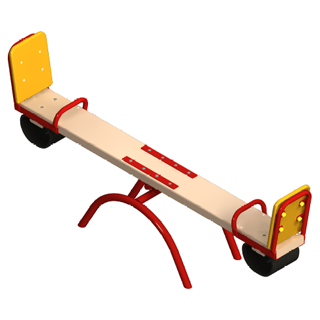                                       По дополнительному перечню Игровое оборудованиеКачалка-балансир малая 004102работ по благоустройству дворовых территорий:Качалка на пружине 2-х местная «Кабриолет»                Карусель 004192  004136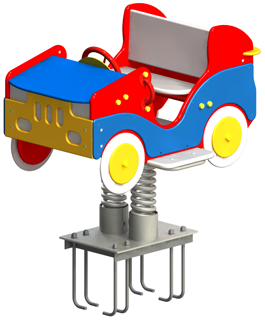 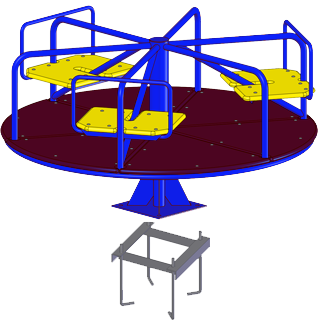 работ по благоустройству дворовых территорий:Качалка на пружине 2-х местная «Кабриолет»                Карусель 004192  004136работ по благоустройству дворовых территорий:Качалка на пружине 2-х местная «Кабриолет»                Карусель 004192  004136Качели на стойках двойные металл 004155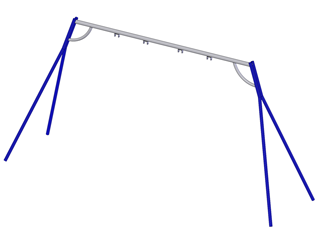 Качели на стойках двойные металл 004155Качели на стойках двойные металл 004155Подвеска качели с сиденьем 004968       Качели на металлических стойках                                                                    004154 + Сидение для качелей 004960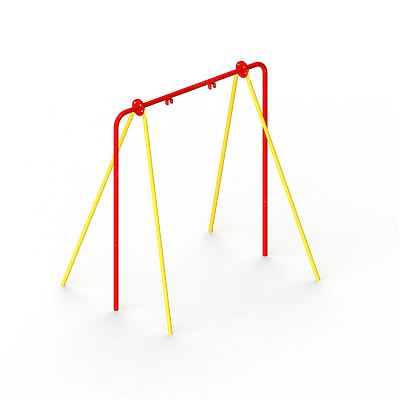 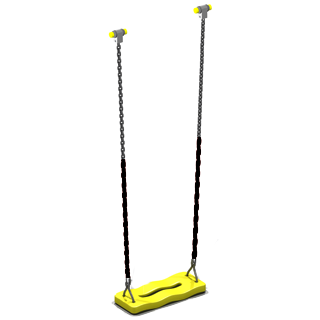 Подвеска качели с сиденьем 004968       Качели на металлических стойках                                                                    004154 + Сидение для качелей 004960Подвеска качели с сиденьем 004968       Качели на металлических стойках                                                                    004154 + Сидение для качелей 004960                                  Стойка баскетбольная 006502                        Спортивное оборудование 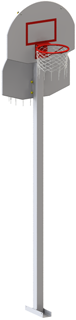   Детский игровой комплекс 005302                            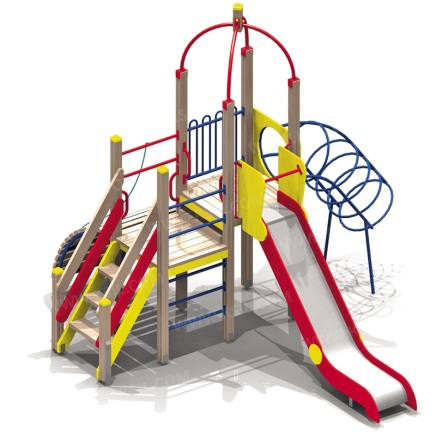   Детский игровой комплекс 005302                              Детский игровой комплекс 005302                                                            006451-32  Турник тройной                                  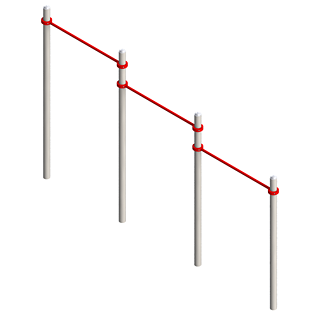          006455-32  Комплекс №2                                          006456-32  Комплекс №1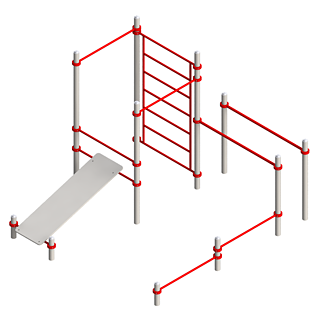 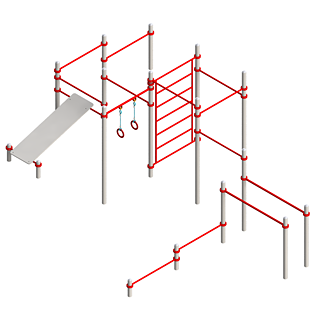          006455-32  Комплекс №2                                          006456-32  Комплекс №1         006455-32  Комплекс №2                                          006456-32  Комплекс №1007521/001  Тренажер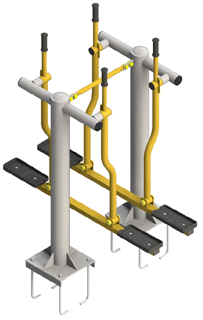 № п/пАдрес общественной территории122018 год2018 год1г. Саянск, устройство пешеходной дорожки с освещением вдоль микрорайонного проезда от ул. Ленина до ул. Школьная в микрорайоне Юбилейный2г. Саянск, благоустройство объекта спорта с комплексом спортивных площадок в микрорайоне Строителей в районе домов 8, 9, 17 (установка воркаут-коплексов, установка полосы препятствий)3г. Саянск, благоустройство объекта спорта с комплексом спортивных площадок в микрорайоне Центральный в районе домов 7, 8 (установка воркаут-коплексов, установка полосы препятствий)4г. Саянск, благоустройство объекта спорта с комплексом спортивных площадок и наружным освещением в микрорайоне Юбилейный в районе домов 39, 41, 43 (установка воркаут-коплексов, установка полосы препятствий, устройство освещения)5г. Саянск, благоустройство объекта спорта с комплексом спортивных площадок в микрорайоне Олимпийский в районе домов 1, 2, 13 (установка воркаут-коплексов, установка полосы препятствий)6г. Саянск, благоустройство объекта спорта с комплексом спортивных площадок в микрорайоне Юбилейный в районе домов 62, 63 (установка воркаут-коплексов, установка полосы препятствий)7г. Саянск, благоустройство объекта спорта с комплексом спортивных площадок в микрорайоне Октябрьский в районе домов 11, 14, 28 (установка воркаут-коплексов, установка полосы препятствий)8г. Саянск, благоустройство объекта спорта с комплексом спортивных площадок в микрорайоне Солнечный в районе домов 1, 10, 11 (установка воркаут-коплексов, установка полосы препятствий)9г. Саянск, устройство проезда вдоль жилого дома №5 микрорайона Мирный10г. Саянск, благоустройство сквера «Первостроителей» в микрорайоне Юбилейный (устройство освещения)11г. Саянск,  благоустройство парка «Зеленый» в микрорайоне Ленинградский12г. Саянск, устройство проезда с освещением вдоль жилого дома № 1 в микрорайоне Центральный, от улицы Перова к стоматологической поликлинике1213г. Саянск, благоустройство улицы Бабаева, от  улицы Советской до проспекта Ленинградский с заменой светильников14г. Саянск, благоустройство по улице Гришкевича, от улицы Ленина до улицы Советской Армии  и между домами №8 и №9 в микрорайоне Строителей с заменой светильников15г. Саянск, благоустройство сквера «Комсомольский» в микрорайоне Центральный (устройство освещения)2019 год2019 год1г. Саянск, благоустройство сквера «Первостроителей» в микрорайоне Юбилейный (устройство покрытия из тротуарной плитки, устройство пешеходных дорожек, установка ограждения, скамеек, урн)2г. Саянск, микрорайон Юбилейный, благоустройство объекта спорта в микрорайоне Юбилейный в районе домов 39, 41, 433г. Саянск, микрорайон Олимпийский, благоустройство объекта спорта в микрорайоне Олимпийский в районе домов 1, 2, 134г. Саянск, микрорайон Юбилейный, благоустройство объекта спорта в микрорайоне Юбилейный в районе домов 62, 635г. Саянск, микрорайон Центральный, благоустройство объекта спорта в микрорайоне Центральный в районе домов 7, 86г. Саянск, микрорайон Строителей, благоустройство объекта спорта в микрорайоне Строителей в районе домов 8, 9, 177г. Саянск, микрорайон Солнечный, благоустройство объекта спорта в микрорайоне Солнечный в районе домов 1, 10, 118г. Саянск, микрорайон Октябрьский, благоустройство объекта спорта в микрорайоне Октябрьский в районе домов 11, 14, 282020 год2020 год1г. Саянск, микрорайон Центральный, благоустройство сквера «Комсомолец» по улице Перова2г. Саянск, микрорайон Юбилейный, благоустройство территории парка в микрорайоне Юбилейный («Таежные бульвары»)2021 год2021 год1г. Саянск, микрорайон Олимпийский, благоустройство территории у общественного здания «Мегаполис-спорт» в микрорайоне Олимпийский2022 год2022 год1г. Саянск, микрорайон Юбилейный, благоустройство территории у городского ЗАГСа2023 – 2024 годы2023 – 2024 годы1г. Саянск, микрорайон Строителей 1А, благоустройство территории возле объекта культурного назначения – «Дом Деда Мороза»2г. Саянск, микрорайон Строителей, благоустройство территории возле клуба «Непобедимый» в микрорайоне Строителей3г. Саянск, микрорайон Олимпийский, благоустройство территории у общественного здания «Дом спорта» в микрорайоне Олимпийский124г. Саянск, микрорайон Олимпийский, благоустройство парка отдыха с фонтаном по улице Советской5г. Саянск, микрорайон Октябрьский, благоустройство аллеи по улице Рагозина в микрорайоне Октябрьский6г. Саянск, благоустройство улицы Комсомольская7г. Саянск, благоустройство улицы Таежная8г. Саянск, благоустройство улицы Школьная9г. Саянск, микрорайон Юбилейный, благоустройство сквера ветеранов с памятником Победы10г. Саянск, благоустройство сквера «Солнечный» в микрорайоне Солнечный11г. Саянск, благоустройство территории у здания полиции в микрорайоне Олимпийский12г. Саянск, микрорайон Октябрьский, благоустройство территории между МБДОУ №35 и МБДОУ №36 в микрорайоне Октябрьский13г. Саянск, микрорайон Октябрьский, благоустройство территории от МКД № 11 до МКД № 14 в микрорайоне Октябрьский№ п/пАдрес общественной территории121г. Саянск, мкр. Юбилейный 10 (здание)2г. Саянск, мкр. Строителей 50 (здание)3г. Саянск, мкр. Олимпийский17 (здание)4г. Саянск, мкр. Олимпийский 25 (здание)5г. Саянск, мкр. Центральный 15 (здание)6г. Саянск, мкр. Центральный 15А7г. Саянск, мкр. Октябрьский 45 (здание)8г. Саянск, мкр. Октябрьский 45/1 (здание)9г. Саянск, мкр. Октябрьский 45/2 (здание)№ п/пНаименова-ние основных направленийОтветствен-ный исполнитель, соисполни-тель, участник Ответствен-ный исполнитель, соисполни-тель, участник Период реализа-цииИсточ-ник финан-сирова-нияОбъем финанси-рования всего, тыс. рубВ том числе по годамВ том числе по годамВ том числе по годамВ том числе по годамВ том числе по годамВ том числе по годамВ том числе по годамСвязь с показателями результатив-ности муниципальной программы№ п/пНаименова-ние основных направленийОтветствен-ный исполнитель, соисполни-тель, участник Ответствен-ный исполнитель, соисполни-тель, участник Период реализа-цииИсточ-ник финан-сирова-нияОбъем финанси-рования всего, тыс. руб2018201920202021202220232024Связь с показателями результатив-ности муниципальной программы123345678910111213141. Повышение уровня благоустройства дворовых территорий многоквартирных домов1. Повышение уровня благоустройства дворовых территорий многоквартирных домов1. Повышение уровня благоустройства дворовых территорий многоквартирных домов1. Повышение уровня благоустройства дворовых территорий многоквартирных домов1. Повышение уровня благоустройства дворовых территорий многоквартирных домов1. Повышение уровня благоустройства дворовых территорий многоквартирных домов1. Повышение уровня благоустройства дворовых территорий многоквартирных домов1. Повышение уровня благоустройства дворовых территорий многоквартирных домов1. Повышение уровня благоустройства дворовых территорий многоквартирных домов1. Повышение уровня благоустройства дворовых территорий многоквартирных домов1. Повышение уровня благоустройства дворовых территорий многоквартирных домов1. Повышение уровня благоустройства дворовых территорий многоквартирных домов1. Повышение уровня благоустройства дворовых территорий многоквартирных домов1. Повышение уровня благоустройства дворовых территорий многоквартирных домов1. Повышение уровня благоустройства дворовых территорий многоквартирных домов1.1.Благоустройст-во дворовых территорий Благоустройст-во дворовых территорий Администра-ция города Саянска2018-2024ФБ72252,513996,932273,212820,413162,00,000,000,00п. 1-3 таблицы № 41.1.Благоустройст-во дворовых территорий Благоустройст-во дворовых территорий Администра-ция города Саянска2018-2024ОБ19567,15510,07073,23039,03944,90,000,000,00п. 1-3 таблицы № 41.1.Благоустройст-во дворовых территорий Благоустройст-во дворовых территорий Администра-ция города Саянска2018-2024МБ4321,2415,1875,4375,6405,1750,0750,0750,0п. 1-3 таблицы № 4ВСЕГОВСЕГОВСЕГОВСЕГОВСЕГОВСЕГО96140,819922,040221,816235,017512,0750,0750,0750,0п. 1-3 таблицы № 42. Повышение уровня благоустройства общественных территорий и мест массового отдыха населения (городских парков)2. Повышение уровня благоустройства общественных территорий и мест массового отдыха населения (городских парков)2. Повышение уровня благоустройства общественных территорий и мест массового отдыха населения (городских парков)2. Повышение уровня благоустройства общественных территорий и мест массового отдыха населения (городских парков)2. Повышение уровня благоустройства общественных территорий и мест массового отдыха населения (городских парков)2. Повышение уровня благоустройства общественных территорий и мест массового отдыха населения (городских парков)2. Повышение уровня благоустройства общественных территорий и мест массового отдыха населения (городских парков)2. Повышение уровня благоустройства общественных территорий и мест массового отдыха населения (городских парков)2. Повышение уровня благоустройства общественных территорий и мест массового отдыха населения (городских парков)2. Повышение уровня благоустройства общественных территорий и мест массового отдыха населения (городских парков)2. Повышение уровня благоустройства общественных территорий и мест массового отдыха населения (городских парков)2. Повышение уровня благоустройства общественных территорий и мест массового отдыха населения (городских парков)2. Повышение уровня благоустройства общественных территорий и мест массового отдыха населения (городских парков)2. Повышение уровня благоустройства общественных территорий и мест массового отдыха населения (городских парков)2. Повышение уровня благоустройства общественных территорий и мест массового отдыха населения (городских парков)2.1.Благоустройст-во общественных территорий, мест массового отдыха населения (городских парков)Благоустройст-во общественных территорий, мест массового отдыха населения (городских парков)Администра-ция города Саянска2018-2024ФБ29559,012929,68834,44961,02834,00,000,000,00п. 4-6 таблицы № 42.1.Благоустройст-во общественных территорий, мест массового отдыха населения (городских парков)Благоустройст-во общественных территорий, мест массового отдыха населения (городских парков)Администра-ция города Саянска2018-2024ОБ9051,55089,91936,21176,0849,40,000,000,00п. 4-6 таблицы № 42.1.Благоустройст-во общественных территорий, мест массового отдыха населения (городских парков)Благоустройст-во общественных территорий, мест массового отдыха населения (городских парков)Администра-ция города Саянска2018-2024МБ1605,8383,7239,6145,387,2250,0250,0250,0п. 4-6 таблицы № 4122345678910111213142.2.Выполнение работ по разработке, сопровождению, проведению в экспертной организации государственной экспертизы и получению положительного заключения государственной экспертизы о проверке достоверности определения сметной стоимости объектов благоустройства общественных территорий, мест массового отдыха населения (городских парков)Выполнение работ по разработке, сопровождению, проведению в экспертной организации государственной экспертизы и получению положительного заключения государственной экспертизы о проверке достоверности определения сметной стоимости объектов благоустройства общественных территорий, мест массового отдыха населения (городских парков)Администра-ция города Саянска2018-2024МБ757,40,00157,40,00150,0150,0150,0150,02.3.Поставка спортивного оборудованияПоставка спортивного оборудованияАдминистра-циягорода Саянска2019МБ390,50,00390,50,000,000,000,000,002.4.Благоустройство территории парка в микрорайоне Юбилейный («Таежные бульвары»)Благоустройство территории парка в микрорайоне Юбилейный («Таежные бульвары»)Комитет по архитектуре и градострои-тельству2020ФБ75000,00,000,0075000,00,000,000,000,002.4.Благоустройство территории парка в микрорайоне Юбилейный («Таежные бульвары»)Благоустройство территории парка в микрорайоне Юбилейный («Таежные бульвары»)Комитет по архитектуре и градострои-тельству2020ОБ16500,00,000,0016500,00,000,000,000,002.4.Благоустройство территории парка в микрорайоне Юбилейный («Таежные бульвары»)Благоустройство территории парка в микрорайоне Юбилейный («Таежные бульвары»)Комитет по архитектуре и градострои-тельству2020ВНБ950,00,000,00950,00,000,000,000,002.5.Выполнение работ по текущему ремонту объектов благоустройстваВыполнение работ по текущему ремонту объектов благоустройстваАдминистра-ция города Саянска2020МБ12,20,000,0012,20,000,000,000,00122345678910111213142.6.Обустройство мест массового отдыха населения (городских парков)Обустройство мест массового отдыха населения (городских парков)Комитет по архитектуре и градострои-тельству2018ФБ1518,61518,60,000,000,000,000,000,002.6.Обустройство мест массового отдыха населения (городских парков)Обустройство мест массового отдыха населения (городских парков)Комитет по архитектуре и градострои-тельству2018ОБ936,2936,20,000,000,000,000,000,002.6.Обустройство мест массового отдыха населения (городских парков)Обустройство мест массового отдыха населения (городских парков)Комитет по архитектуре и градострои-тельству2018МБ70,570,50,000,000,000,000,000,00ВСЕГОВСЕГОВСЕГОВСЕГОВСЕГОВСЕГО136351,720928,511558,198744,53920,6400,0400,0400,0ИТОГО ПО ПРОГРАММЕ, В ТОМ ЧИСЛЕ:ИТОГО ПО ПРОГРАММЕ, В ТОМ ЧИСЛЕ:ИТОГО ПО ПРОГРАММЕ, В ТОМ ЧИСЛЕ:ИТОГО ПО ПРОГРАММЕ, В ТОМ ЧИСЛЕ:ИТОГО ПО ПРОГРАММЕ, В ТОМ ЧИСЛЕ:ИТОГО ПО ПРОГРАММЕ, В ТОМ ЧИСЛЕ:232492,540850,551779,9114979,521432,61150,01150,01150,0ФБФБФБФБФБФБ178330,128445,141107,692781,415996,00,000,000,00ОБОБОБОБОБОБ46054,811536,19009,420715,04794,30,000,000,00МБМБМБМБМБМБ7157,6869,31662,9533,1642,31150,01150,01150,0ВНБВНБВНБВНБВНБВНБ950,00,000,00950,00,000,000,000,00